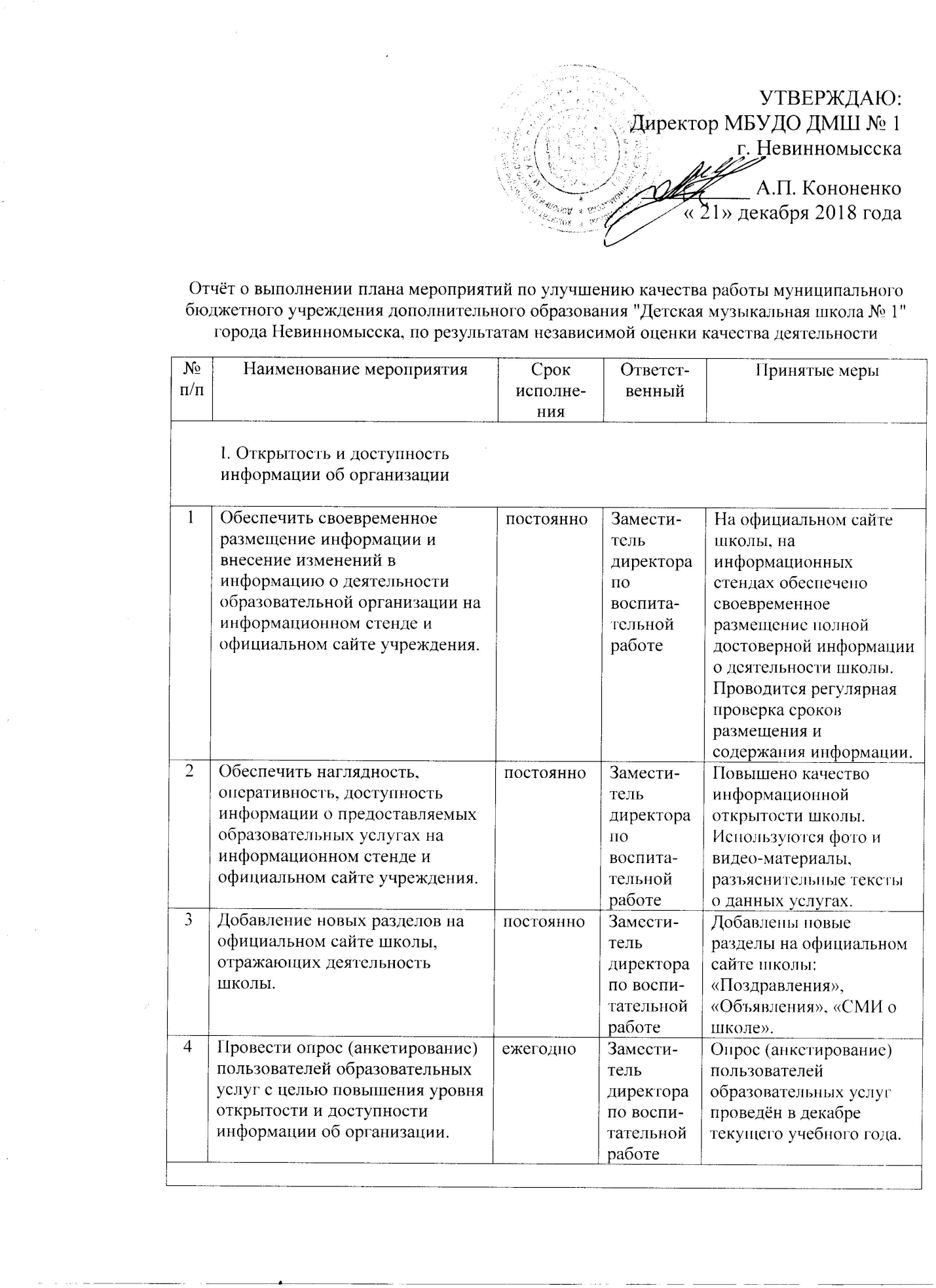 II. Комфортность условий, в которых осуществляется образовательная деятельность1Провести опрос (анкетирование) пользователей образовательных услуг с целью повышения уровня комфортности условий, в которых осуществляется образовательная деятельностьежегодноЗамести-тель дире-ктора по воспита-тельной работеОпрос (анкетирование) пользователей образовательных услуг проведён в декабре текущего учебного года.2Анализ и решение вопросов, затронутых в проведенном анкетированииежегодноАдми-нистрация школыПриобретена новая мебель, проведены ремонты в учебных кабинетах.III. Обеспечение высокого уровня доброжелательности, вежливости, компетентности педагогических работников1Включение в повестку дня педагогических советов вопросов по педагогической этике и психологии.постоянноЗамести-тель дире-ктора по воспитательной работеВключены в повестку дня педагогических советов в июне 2018 года вопросы по педагогической этике и психологии.2Провести опрос (анкетирование) пользователей образовательных услуг с целью обеспечения высокого уровня доброжелательности, вежливости, компетентности педагогических работников.постояннозаместитель дире-ктора по воспитательной работеОпрос (анкетирование) пользователей образовательных услуг проведён в декабре текущего учебного года.IV. Удовлетворенность качеством оказания услуг1Повышение квалификации преподавателей.постоянноЗамести-тель директора по воспита-тельной работеПовышение квалификации прошли на соответствующих курсах в 2017-2018 учебном году и первом полугодии 2018 года 18 преподавателей 2Провести опрос (анкетирование) пользователей образовательных услуг с целью повышения уровня качества оказания услуг.постояннозаместитель дире-ктора по воспитательной работеОпрос (анкетирование) пользователей образовательных услуг проведён в декабре текущего учебного года.